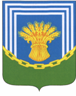 АДМИНИСТРАЦИЯ ТАРАСОВСКОГО СЕЛЬСКОГО ПОСЕЛЕНИЯ ЧЕСМЕНСКОГО МУНИЦИПАЛЬНОГО РАЙОНА ЧЕЛЯБИНСКОЙ ОБЛАСТИадрес: п. Тарасовка, ул.30 лет Победы, д.9 тел.9-77-49П О С Т А Н О В Л Е Н И Е    от 25 мая  2018 г.                                                                                      № 18О мерах по обеспечению безопасности людей,охране их жизни и здоровья на водных объектахТарасовского сельского поселения в 2018 году.       На основании постановления Главы Чесменского муниципального района № 14 от 12 января 2018 году «О мерах по обеспечения безопасности людей, охране их жизни и здоровья  на водных объектах Чесменского муниципального района в 2018 году»ПОСТАНОВЛЯЮ:Утвердить план мероприятий по обеспечению безопасности людей, охране их жизни и здоровья на водных объектах Тарасовского сельского поселения на 2018 год.Выставить на водоемах знаки безопасности на воде в соответствии с Правилами пользования водными объектами.Определить места, небезопасные для купания и запретить купание людей в необорудованных для этой цели местах. Выставить в этих местах информационные знаки безопасности установленного образца.Оповестить население и водопользователей через средства массовой  информации о состоянии водных объектов, годных и запрещенных для купания.Настоящее постановление вступает в силу со дня его подписания.Настоящее постановление опубликовать на официальном сайте администрации Тарасовского сельского поселения.Контроль за исполнением настоящего постановления оставляю за собой.Постановление администрации Тарасовского сельского поселения от 22.05.2017г. № 33  признать утратившим силу. Глава Тарасовского сельского поселения                                                  В.М. КондрашеваПриложение №1 к постановлению ГлавыТарасовского сельского поселенияот 25 мая 2018 года  № 18ПЛАНмероприятий по обеспечению безопасности людей, охране их жизнии здоровья на водных объектах Тарасовского сельского поселения в 2018 г.№п/пМероприятияСроки проведения1.Весенне – летний - осенний период1.Весенне – летний - осенний период1.Весенне – летний - осенний период1.Разработать и утвердить планы мероприятий по обеспечению безопасности людей на водных объектах, охране их жизни и здоровья на территории Тарасовского сельского поселениядо 1 июня 2018 г.2.Определить и закрепить участки водоемов и места массового отдыха населения у воды, места развертывания спасательных постов (в границах населенных пунктов)до 25 мая 2018 г.3.Определить места, опасные для купания, и запретить купание людей в этих местах, выставить информационные знакидо 25 мая 2018 г.4.Оборудовать места массового купания и выставить знаки безопасности на воде в соответствии с Правилами охраны жизни людей на водных объектах в Челябинской области (Пост. Губернатора Челябинской области от 16.10.2007г. №334)до 25 июня 2018 г.5.Установить сроки купального сезона с учетом погодных условийпостоянно6.Организовать патрулирование на водоемах Тарасовского сельского поселения с участием представителей ОМВД РФ по Чесменскому району, администрации поселения июнь – август 2018 г. 7.Организовать контрольные проверки безопасности (поведения) детей на водоемах поселкав период купального сезона8.Своевременно оповещать население и водопользователей через средства массовой информации о состоянии водных объектов, об ограничении и запрете использования водоемовв период купального сезона9.Организовывать проведение месячника безопасности людей на водных объектах01 июня по 1 августа 2018 г.2.Зимний период2.Зимний период2.Зимний период1.Обеспечить безопасность людей на водных объектах в местах массовой подледной ловли рыбы, в период проведения праздничных и спортивных мероприятий на льдуянварь – апрель 2018г.ноябрь – декабрь 2018г.2.Выставить информационные предупреждающие знаки на водоемах в опасных местах выхода на лед (промоины, проруби, тонкий лед) огородить участки выколки льдаянварь – апрель 2018г.ноябрь – декабрь 2018г.3.В зимний период не допускать несанкционированных ледовых переправянварь – апрель 2018г.ноябрь – декабрь 2018г.4.Организовать разъяснительную работу с населением по мерам безопасности и предупреждению несчастных случаев на водных объектах в зимний период с использованием средств массовой информации, проведением в общеобразовательных учреждениях поселения бесед и занятий по правилам безопасности поведения детей на льдуянварь – апрель 2018г.ноябрь – декабрь 2018г.